For IMMEDIATE RELEASE                                                                                       (NAME) Celebrates (#) Years of CMAA Membership Contact: 
(Name)(Email)(Telephone Number) (City, State) – (NAME), (Title) of the (CLUB) in (CITY, STATE), has achieved the distinction of (X) years of membership in the Club Management Association of America (CMAA). Each year, CMAA recognizes and honors men and women who have been members for 10, 20, 30, 40, 50, and 60 years. Founded in 1927, CMAA is the professional Association for managers of membership clubs. With close to 6,800 members across all classifications, CMAA members operate more than 2,500 country, golf, city, athletic, faculty, yacht, town, and military clubs across the country and internationally. The objectives of the Association are to promote and advance friendly relations among persons connected with the management of clubs and other associations of similar character; to encourage the education and advancement of its members; and to assist club officers and members, through their managers, to secure the utmost in efficient and successful operations. (NAME) first joined CMAA in (YEAR), and has been an active participant in the (LIST CHAPTER NAME or NAMES) Chapter (s). (NAME) has also served on National Committees including (LIST, IF APPLICABLE). (NAME) has worked in the club industry for more than (NUMBER) years. Previously, (NAME) was the (TITLE) of (CLUB) in (CITY, STATE). (HE OR SHE) has also worked at (PREVIOUS POSITIONS).About CMAAFounded in 1927, the Club Management Association of America (CMAA) is the largest professional association for managers of membership clubs with 6,800 members throughout the US and internationally. Our members contribute to the success of more than 2,500 country, golf, athletic, city, faculty, military, town, and yacht clubs. The objectives of the Association are to promote relationships between club management professionals and other similar professions; to encourage the education and advancement of members; and to provide the resources needed for efficient and successful club operations. Under the covenants of professionalism, education, leadership, and community, CMAA continues to extend its reach as the leader in the club management practice. CMAA is headquartered in Alexandria, VA, with 42 professional chapters and more than 40 student chapters and colonies. Learn more at cmaa.org.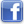 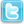 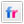 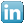 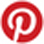 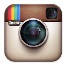 